PORTUGUÊS - LITERATURABom dia 4° ano!Hoje, a nossa atividade de português será a leitura do livro abaixo que está digitalizado no mural de atividades.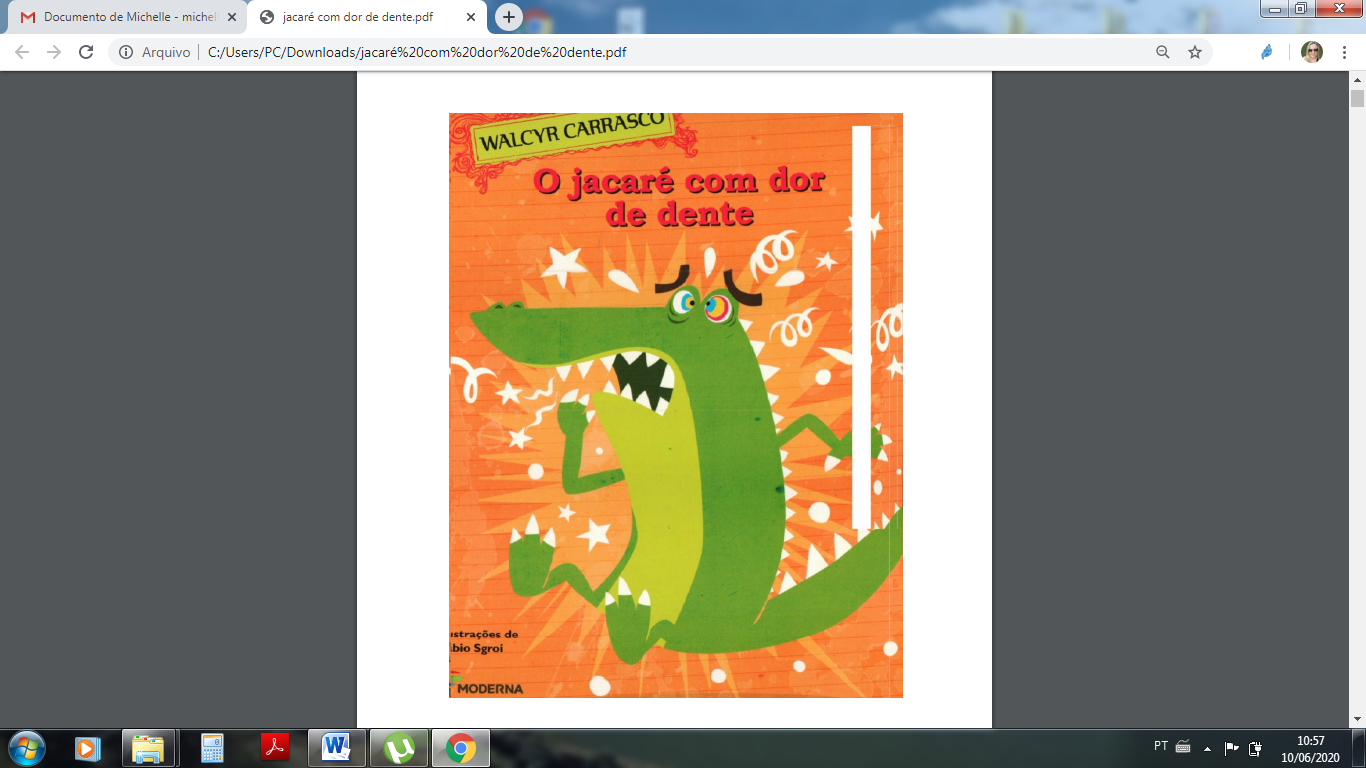 Se possível, escolha um lugar bem agradável e confortável, sente-se e aprecie a leitura.Na segunda-feira, faremos algumas atividades relacionadas ao conteúdo da história.Boa leitura!